Venue:The PavilionUniversity of LimerickV94 F7XWPh: 061 213 369Room:   Pav 2Parking:There is complimentary car parking available at the Pavilion(Beside the pitch, 2 min walk to the Pavilion)Getting There:https://www.google.com/maps/dir//The+Pavilion,+North+University+Court+University+of,+Limerick/@52.6792034,-8.6521565,12z/data=!4m8!4m7!1m0!1m5!1m1!1s0x485b5e908ecbdc5d:0x8fb42a862e13264b!2m2!1d-8.5697567!2d52.6791279Travelling by Public Transport:Limerick is easily accessed by public transport.Trains: Colbert train station is just 5-minute walk from the city centre. The city is very well serviced by rail. Find out more information on services and timetables.https://www.irishrail.ie/en-ie/station/limerick-colbertBuses: There are several buses that service University of LimerickBus Stop Connections for University of LimerickThere are buses that depart from the city at Lower William Street at regular intervals. #323, #304 #304A. Travel time is appx. 25 mins.Map: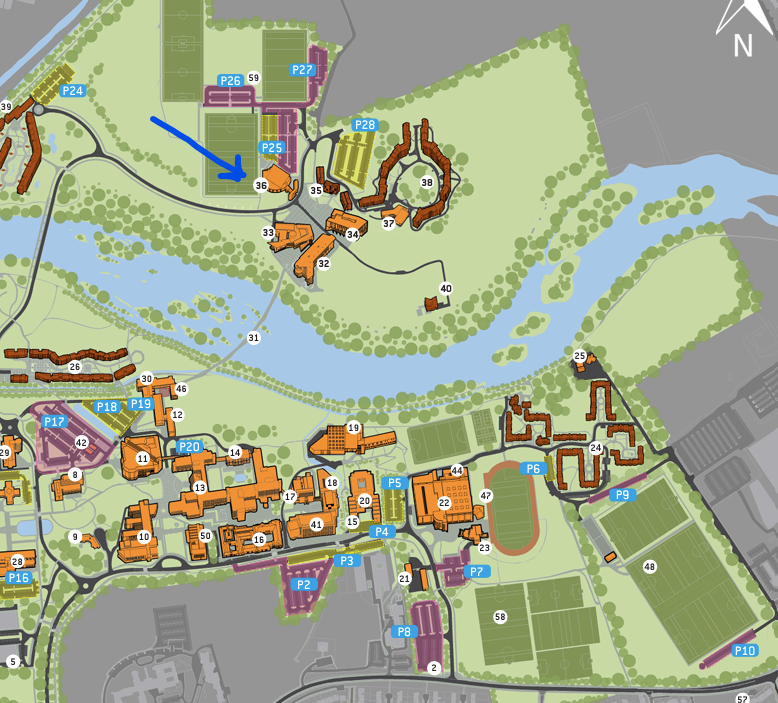 The Pavilion, #36 locator on the map